Key Stage 1— Spring 1st– Venturing Victorians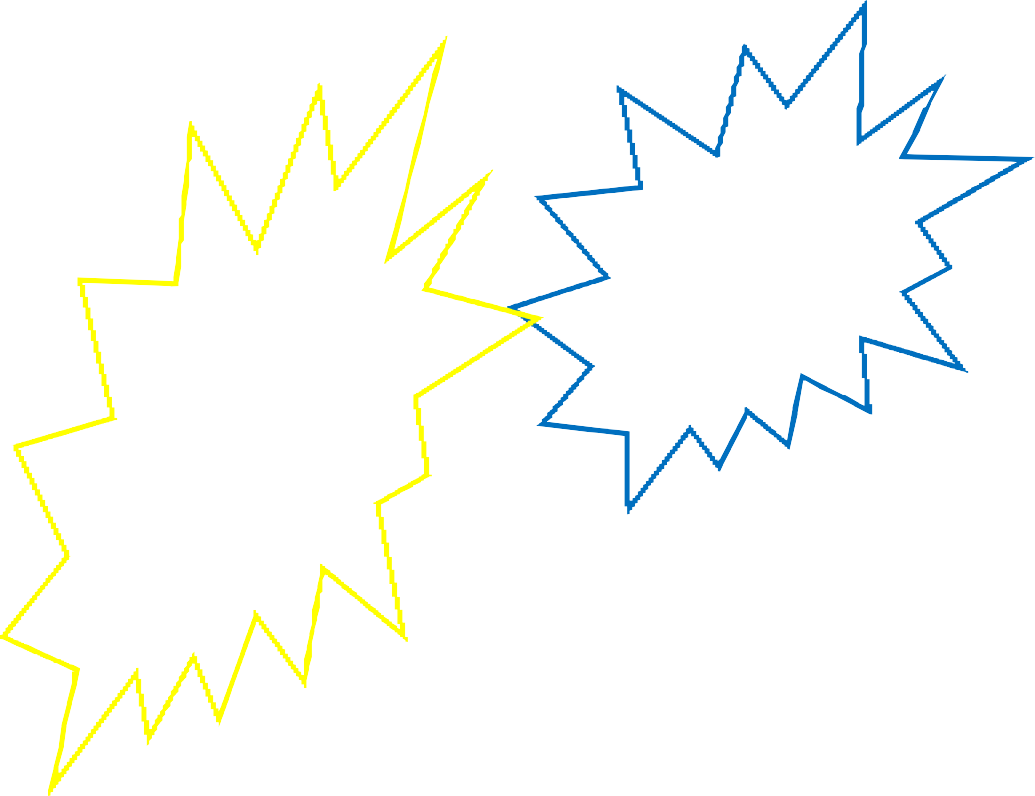 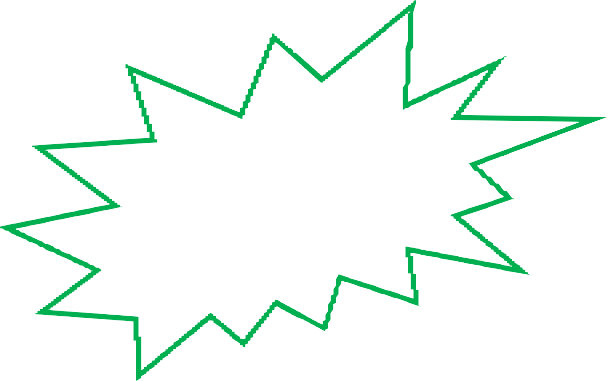 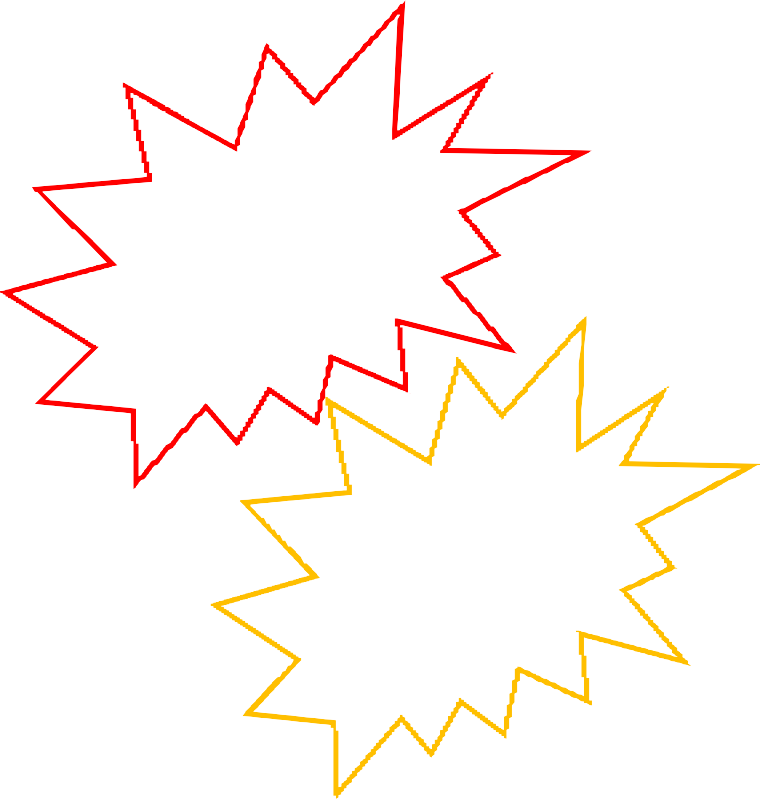 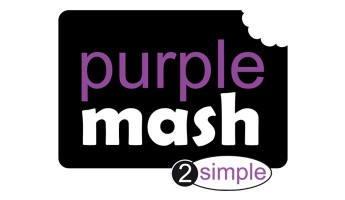 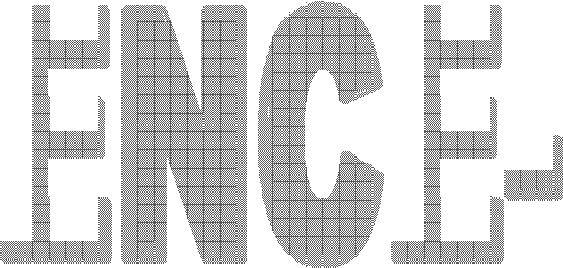 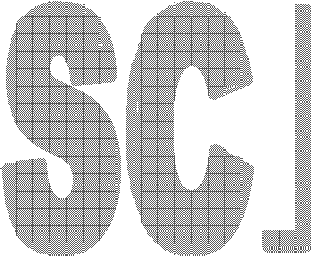 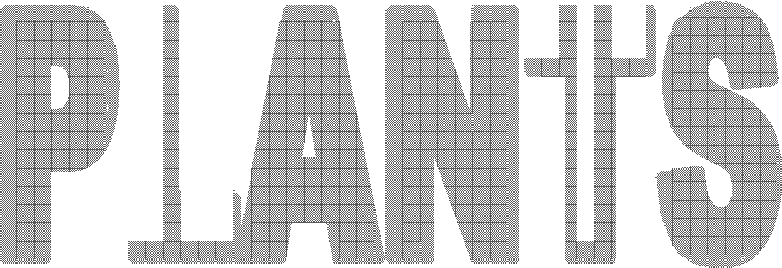 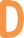 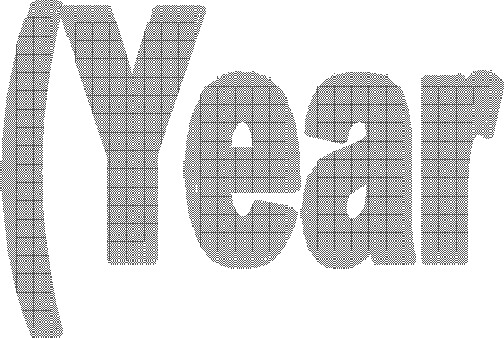 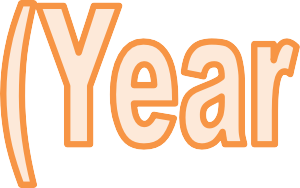 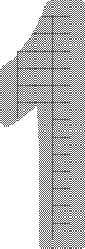 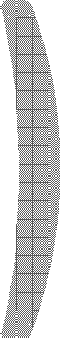 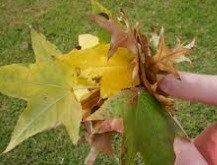 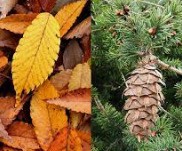 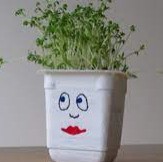 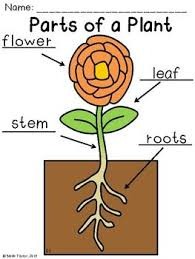 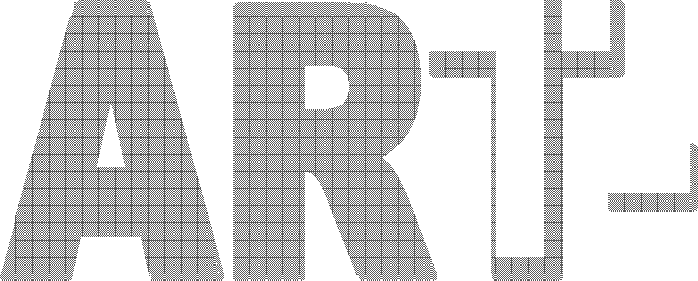 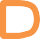 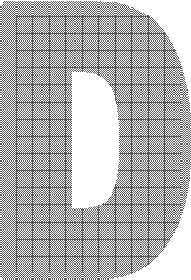 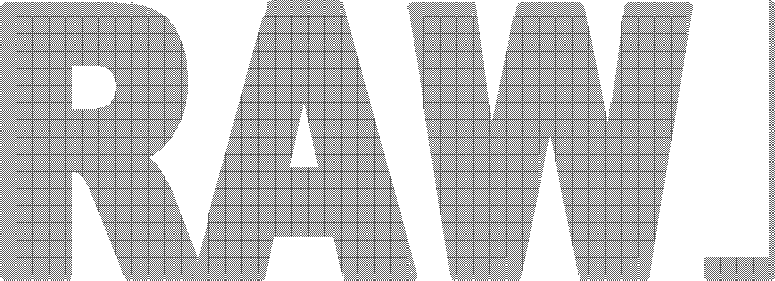 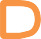 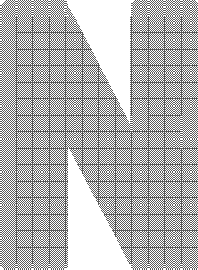 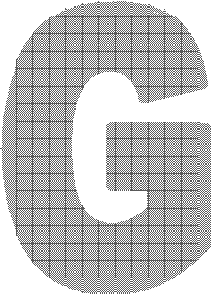 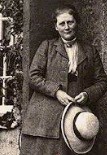 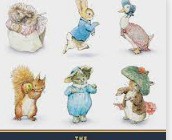 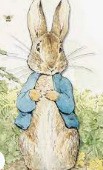 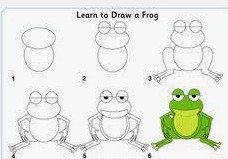 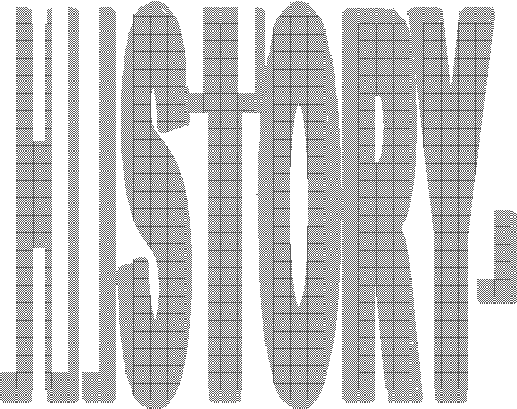 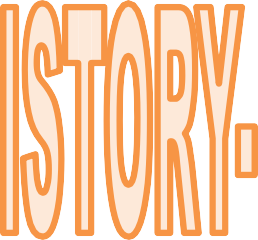 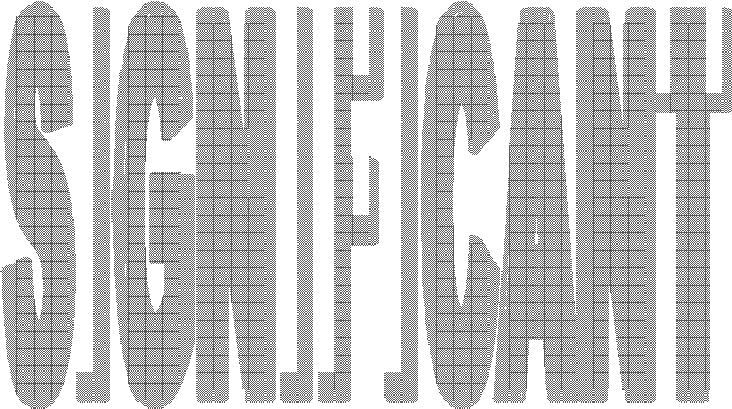 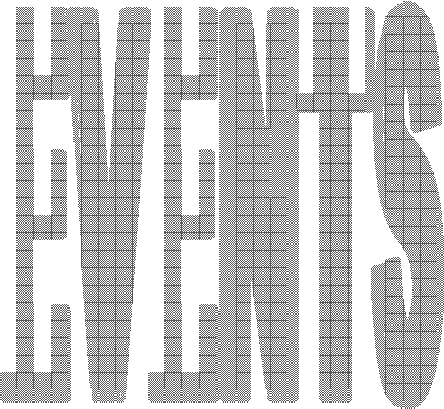 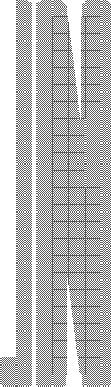 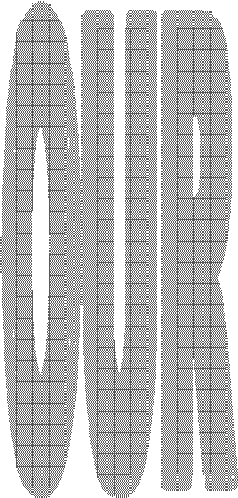 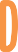 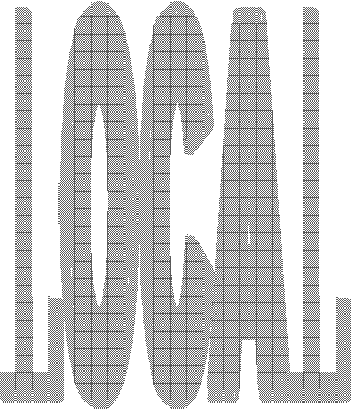 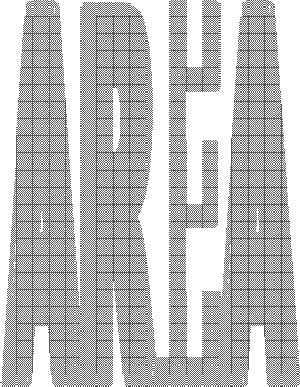 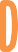 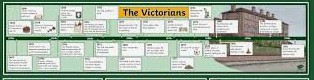 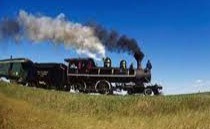 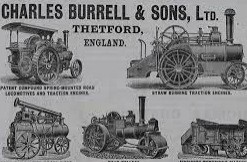 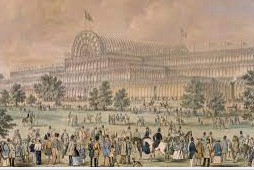 Week 1: Nonsense Poetry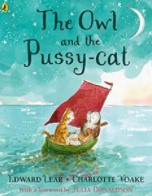 Week 2: Nonsense PoetryWeek 3: Extended Stories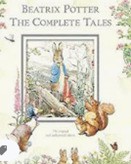 Week 4: Extended StoriesWeek 5:Fairytales and Traditional Tales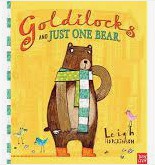 Week 6:Fairytales and Traditional Tales